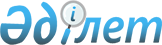 Қарағанды қалалық мәслихатының XXXIII сессиясының 2018 жылғы 24 желтоқсандағы № 353 "Қарағанды қаласының 2019-2021 жылдарға арналған бюджеті туралы" шешіміне өзгерістер енгізу туралыҚарағанды қалалық мәслихатының 2019 жылғы 28 қарашадағы № 457 шешімі. Қарағанды облысының Әділет департаментінде 2019 жылғы 5 желтоқсанда № 5558 болып тіркелді
      Қазақстан Республикасының 2008 жылғы 4 желтоқсандағы Бюджет кодексіне, Қазақстан Республикасының "Қазақстан Республикасындағы жергілікті мемлекеттік басқару және өзін-өзі басқару туралы" 2001 жылғы 23 қаңтардағы Заңына сәйкес Қарағанды қалалық мәслихаты ШЕШІМ ЕТТІ:
      1. Қарағанды қалалық мәслихатының XXXIII сессиясының 2018 жылғы 24 желтоқсандағы № 353 "Қарағанды қаласының 2019-2021 жылдарға арналған бюджеті туралы" шешіміне (Нормативтік құқықтық актілерді мемлекеттік тіркеу тізілімінде № 5094 болып тіркелген, 2018 жылғы 27 желтоқсандағы №155 (2043) "Взгляд на события" газетінде, 2019 жылдың 4 қаңтарында Қазақстан Республикасы нормативтік құқықтық актілерінің эталондық бақылау банкінде электрондық түрде жарияланған) келесі өзгерістер енгізілсін:
      1) 1-тармақ келесі редакцияда мазмұндалсын:
      "1. Қаланың 2019-2021 жылдарға арналған, оның ішінде 2019 жылға арналған бюджеті тиісінше 1, 2 және 3 қосымшаларға сәйкес, келесі көлемдерде бекітілсін:
      1) кірістер – 67 528 040 мың теңге, оның ішінде:
      салықтық түсімдер бойынша – 39 622 551 мың теңге;
      салықтық емес түсiмдер бойынша – 537 268 мың теңге;
      негізгі капиталды сатудан түсетін түсімдер бойынша – 1 781 457 мың теңге;
      трансферттердің түсімдері – 25 586 764 мың теңге;
      2) шығындар – 71 672 450 мың теңге;
      3) таза бюджеттік кредиттеу – 4 287 140 мың теңге, оның ішінде:
      бюджеттік кредиттер – 4 287 140 мың теңге;
      бюджеттік кредиттерді өтеу - 0 мың теңге;
      4) қаржы активтерімен жасалатын операциялар бойынша сальдо – минус 445 291 мың теңге, оның ішінде:
      қаржы активтерін сатып алу – 0 мың теңге;
      мемлекеттің қаржы активтерін сатудан түсетін түсімдер – 445 291 мың теңге;
      5) бюджет тапшылығы (профициті) – минус 7 986 259 мың теңге;
      6) бюджет тапшылығын қаржыландыру (профицитін пайдалану) – 7 986 259 мың теңге;
      қарыздар түсімдері – 9 111 360 мың теңге;
      қарыздарды өтеу – 5 037 610 мың теңге;
      бюджеттік қаражаттың пайдаланылатын қалдықтары – 3 912 509 мың теңге.";
      2) 4-тармақ келесі редакцияда мазмұндалсын:
      "4. Қарағанды қаласы әкімдігінің 2019 жылға арналған резерві 269 573 мың теңге сомасында бекітілсін.";
      3) көрсетілген шешімнің 1, 4, 5–қосымшалары осы шешімнің 1, 2, 3–қосымшаларына сәйкес жаңа редакцияда мазмұндалсын.
      2. Осы шешім қолданысқа 2019 жылғы 1 қаңтардан бастап енгізіледі. Қарағанды қаласының 2019 жылға арналған бюджеті Қаланың 2019 жылға арналған бюджетінің түсімдері мен шығыстарының құрамында ескерілген облыстық бюджеттен нысаналы трансферттер және бюджеттік кредиттер Қарағанды қаласының Қазыбек би атындағы және Октябрь аудандарының 2019 жылға арналған бюджеттік бағдарламалары
					© 2012. Қазақстан Республикасы Әділет министрлігінің «Қазақстан Республикасының Заңнама және құқықтық ақпарат институты» ШЖҚ РМК
				
      Сессия төрайымы

С. Буранкулова

      Қарағанды қалалық мәслихатының хатшысы

Қ. Бексұлтанов
2019 жылғы "28" қарашадағы XLIII сессиясының
№ 457 шешіміне
1- қосымшаҚарағанды қалалық мәслихатының
2018 жылғы "24" желтоқсандағы ХХХІІІ сессиясының
№ 353 шешіміне
1- қосымша
Санаты
Санаты
Санаты
Санаты
Сома, мың теңге
Сыныбы
Сыныбы
Сыныбы
Сома, мың теңге
Кіші сыныбы
Кіші сыныбы
Сома, мың теңге
Атауы
Сома, мың теңге
1
2
3
4
5
1. Кірістер
67 528 040
1
Салықтық түсімдер
39 622 551
01
Табыс салығы
14 270 814
2
Жеке табыс салығы
14 270 814
03
Әлеуметтiк салық
10 923 028
1
Әлеуметтік салық
10 923 028
04
Меншiкке салынатын салықтар
6 095 745
1
Мүлiкке салынатын салықтар
3 107 482
3
Жер салығы
831 398
4
Көлiк құралдарына салынатын салық
2 156 865
05
Тауарларға, жұмыстарға және қызметтерге салынатын iшкi салықтар
7 312 439
2
Акциздер
6 069 795
3
Табиғи және басқа да ресурстарды пайдаланғаны үшiн түсетiн түсiмдер
474 037
4
Кәсiпкерлiк және кәсiби қызметтi жүргiзгенi үшiн алынатын алымдар
715 929
5
Ойын бизнесіне салық
52 678
08
Заңдық маңызы бар әрекеттерді жасағаны және (немесе) оған уәкілеттігі бар мемлекеттік органдар немесе лауазымды адамдар құжаттар бергені үшін алынатын міндетті төлемдер
1 020 525
1
Мемлекеттік баж
1 020 525
2
Салықтық емес түсiмдер
537 268
01
Мемлекеттік меншіктен түсетін кірістер
112 441
1
Мемлекеттік кәсiпорындардың таза кірiсi бөлігінің түсімдері
4 443
4
Мемлекет меншігінде тұрған, заңды тұлғалардағы қатысу үлесіне кірістер
12 380
5
Мемлекет меншiгіндегі мүлiктi жалға беруден түсетін кірістер
92 295
7
Мемлекеттік бюджеттен берілген кредиттер бойынша сыйақылар
3 323
04
Мемлекеттік бюджеттен қаржыландырылатын, сондай-ақ Қазақстан Республикасы Ұлттық Банкінің бюджетінен (шығыстар сметасынан) қамтылатын және қаржыландырылатын мемлекеттік мекемелер салатын айыппұлдар, өсімпұлдар, санкциялар, өндіріп алулар
11 200
1
Мұнай секторы ұйымдарынан және Жәбірленушілерге өтемақы қорына түсетін түсімдерді қоспағанда, мемлекеттік бюджеттен қаржыландырылатын, сондай-ақ Қазақстан Республикасы Ұлттық Банкінің бюджетінен (шығыстар сметасынан) қамтылатын және қаржыландырылатын мемлекеттік мекемелер салатын айыппұлдар, өсімпұлдар, санкциялар, өндіріп алулар
11 200
06
Басқа да салықтық емес түсiмдер
413 627
1
Басқа да салықтық емес түсiмдер
413 627
3
Негізгі капиталды сатудан түсетін түсімдер
1 781 457
01
Мемлекеттік мекемелерге бекітілген мемлекеттік мүлікті сату
1 111 457
1
Мемлекеттік мекемелерге бекітілген мемлекеттік мүлікті сату
1 111 457
03
Жердi және материалдық емес активтердi сату
670 000
1
Жерді сату
515 000
2
Материалдық емес активтерді сату
155 000
4
Трансферттердің түсімдері
25 586 764
02
Мемлекеттік басқарудың жоғары тұрған органдарынан түсетін трансферттер
25 586 764
2
Облыстық бюджеттен түсетін трансферттер
25 586 764
Функционалдық топ
Функционалдық топ
Функционалдық топ
Функционалдық топ
Функционалдық топ
Сома, мың теңге
Функционалдық кіші топ
Функционалдық кіші топ
Функционалдық кіші топ
Функционалдық кіші топ
Сома, мың теңге
Бюджеттік бағдарламалардың әкiмшiсi
Бюджеттік бағдарламалардың әкiмшiсi
Бюджеттік бағдарламалардың әкiмшiсi
Сома, мың теңге
Бағдарлама
Бағдарлама
Сома, мың теңге
Атауы
Сома, мың теңге
1
2
3
4
5
6
II. Шығындар
71 672 450
01
Жалпы сипаттағы мемлекеттiк қызметтер 
1 221 010
1
Мемлекеттiк басқарудың жалпы функцияларын орындайтын өкiлдi, атқарушы және басқа органдар
620 970
112
Аудан (облыстық маңызы бар қала) мәслихатының аппараты
71 371
001
Аудан (облыстық маңызы бар қала) мәслихатының қызметін қамтамасыз ету жөніндегі қызметтер
71 371
122
Аудан (облыстық маңызы бар қала) әкімінің аппараты
311 115
001
Аудан (облыстық маңызы бар қала) әкімінің қызметін қамтамасыз ету жөніндегі қызметтер
290 456
003
Мемлекеттік органның күрделі шығыстары
20 659
123
Қаладағы аудан, аудандық маңызы бар қала, кент, ауыл, ауылдық округ әкімінің аппараты
238 484
001
Қаладағы аудан, аудандық маңызы бар қаланың, кент, ауыл, ауылдық округ әкімінің қызметін қамтамасыз ету жөніндегі қызметтер
237 809
022
Мемлекеттік органның күрделі шығыстары
675
2
Қаржылық қызмет
216 453
489
Ауданның (облыстық маңызы бар қаланың) мемлекеттік активтер және сатып алу бөлімі
195 378
001
Жергілікті деңгейде мемлекеттік активтер мен сатып алуды басқару саласындағы мемлекеттік саясатты іске асыру жөніндегі қызметтер
36 470
005
Жекешелендіру, коммуналдық меншікті басқару, жекешелендіруден кейінгі қызмет және осыған байланысты дауларды реттеу
5 292
007
Коммуналдық меншікке мүлікті сатып алу
153 616
459
Ауданның (облыстық маңызы бар қаланың) экономика және қаржы бөлімі
21 075
003
Салық салу мақсатында мүлікті бағалауды жүргізу
21 075
9
Жалпы сипаттағы өзге де мемлекеттiк қызметтер
383 587
454
Ауданның (облыстық маңызы бар қаланың) кәсіпкерлік және ауыл шаруашылығы бөлімі
49 149
001
Жергілікті деңгейде кәсіпкерлікті және ауыл шаруашылығын дамыту саласындағы мемлекеттік саясатты іске асыру жөніндегі қызметтер
41 739
007
Мемлекеттік органның күрделі шығыстары
7 410
459
Ауданның (облыстық маңызы бар қаланың) экономика және қаржы бөлімі
112 336
001
Ауданның (облыстық маңызы бар қаланың) экономикалық саясаттын қалыптастыру мен дамыту, мемлекеттік жоспарлау, бюджеттік атқару және коммуналдық меншігін басқару саласындағы мемлекеттік саясатты іске асыру жөніндегі қызметтер
110 424
015
Мемлекеттік органның күрделі шығыстары
1 912
467
Ауданның (облыстық маңызы бар қаланың) құрылыс бөлімі
1 100
040
Мемлекеттік органдардың объектілерін дамыту
1 100
486
Ауданның (облыстық маңызы бар қаланың) жер қатынастары, сәулет және қала құрылысы бөлімі
81 462
001
Жергілікті деңгейде жер қатынастары, сәулет және қала құрылысын реттеу саласындағы мемлекеттік саясатты іске асыру жөніндегі қызметтер
66 471
003
Мемлекеттік органның күрделі шығыстары
14 991
490
Ауданның (облыстық маңызы бар қаланың) коммуналдық шаруашылығы, жолаушылар көлігі және автомобиль жолдары бөлімі
139 540
001
Жергілікті деңгейде коммуналдық шаруашылық, жолаушылар көлігі және автомобиль жолдары саласындағы мемлекеттік саясатты іске асыру жөніндегі қызметтер
137 410
003
Мемлекеттік органның күрделі шығыстары
2 130
02
Қорғаныс
110 706
1
Әскери мұқтаждар
110 618
122
Аудан (облыстық маңызы бар қала) әкімінің аппараты
110 618
005
Жалпыға бірдей әскери міндетті атқару шеңберіндегі іс-шаралар
110 618
2
Төтенше жағдайлар жөнiндегi жұмыстарды ұйымдастыру
88
122
Аудан (облыстық маңызы бар қала) әкімінің аппараты
88
006
Аудан (облыстық маңызы бар қала) ауқымындағы төтенше жағдайлардың алдын алу және оларды жою
88
03
Қоғамдық тәртіп, қауіпсіздік, құқықтық, сот, қылмыстық-атқару қызметі
503 539
9
Қоғамдық тәртіп және қауіпсіздік саласындағы басқа да қызметтер
503 539
490
Ауданның (облыстық маңызы бар қаланың) коммуналдық шаруашылығы, жолаушылар көлігі және автомобиль жолдары бөлімі
503 539
021
Елдi мекендерде жол қозғалысы қауiпсiздiгін қамтамасыз ету
503 539
04
Бiлiм беру
29 956 536
1
Мектепке дейiнгi тәрбие және оқыту
5 877 417
464
Ауданның (облыстық маңызы бар қаланың) білім бөлімі
5 847 474
009
Мектепке дейінгі тәрбие мен оқыту ұйымдарының қызметін қамтамасыз ету
3 769 268
040
Мектепке дейінгі білім беру ұйымдарында мемлекеттік білім беру тапсырысын іске асыруға
2 078 206
467
Ауданның (облыстық маңызы бар қаланың) құрылыс бөлімі
29 943
037
Мектепке дейiнгi тәрбие және оқыту объектілерін салу және реконструкциялау
29 943
2
Бастауыш, негізгі орта және жалпы орта білім беру
21 996 305
464
Ауданның (облыстық маңызы бар қаланың) білім бөлімі
18 555 548
003
Жалпы білім беру
17 248 777
006
Балаларға қосымша білім беру
1 306 771
465
Ауданның (облыстық маңызы бар қаланың) дене шынықтыру және спорт бөлімі
185 746
017
Балалар мен жасөспірімдерге спорт бойынша қосымша білім беру
185 746
467
Ауданның (облыстық маңызы бар қаланың) құрылыс бөлімі
3 255 011
024
Бастауыш, негізгі орта және жалпы орта білім беру объектілерін салу және реконструкциялау
3 255 011
9
Бiлiм беру саласындағы өзге де қызметтер
2 082 814
464
Ауданның (облыстық маңызы бар қаланың) білім бөлімі
2 082 814
001
Жергілікті деңгейде білім беру саласындағы мемлекеттік саясатты іске асыру жөніндегі қызметтер
92 897
005
Ауданның (облыстық маңызы бар қаланың) мемлекеттік білім беру мекемелер үшін оқулықтар мен оқу-әдiстемелiк кешендерді сатып алу және жеткізу
858 621
007
Аудандық (қалалық) ауқымдағы мектеп олимпиадаларын және мектептен тыс іс-шараларды өткiзу
729
015
Жетім баланы (жетім балаларды) және ата-аналарының қамқорынсыз қалған баланы (балаларды) күтіп-ұстауға қамқоршыларға (қорғаншыларға) ай сайынға ақшалай қаражат төлемі
176 867
022
Жетім баланы (жетім балаларды) және ата-анасының қамқорлығынсыз қалған баланы (балаларды) асырап алғаны үшін Қазақстан азаматтарына біржолғы ақша қаражатын төлеуге арналған төлемдер
2 469
029
Балалар мен жасөспірімдердің психикалық денсаулығын зерттеу және халыққа психологиялық-медициналық-педагогикалық консультациялық көмек көрсету
50 947
067
Ведомстволық бағыныстағы мемлекеттік мекемелер мен ұйымдардың күрделі шығыстары
870 558
068
Халықтың компьютерлік сауаттылығын арттыруды қамтамасыз ету
29 726
06
Әлеуметтiк көмек және әлеуметтiк қамсыздандыру
6 905 787
1
Әлеуметтiк қамсыздандыру
2 280 054
451
Ауданның (облыстық маңызы бар қаланың) жұмыспен қамту және әлеуметтік бағдарламалар бөлімі
2 214 263
005
Мемлекеттік атаулы әлеуметтік көмек 
2 214 263
464
Ауданның (облыстық маңызы бар қаланың) білім бөлімі
65 791
030
Патронат тәрбиешілерге берілген баланы (балаларды) асырап бағу 
55 856
031
Жетім балаларды және ата-аналарының қамқорынсыз қалған, отбасылық үлгідегі балалар үйлері мен асыраушы отбасыларындағы балаларды мемлекеттік қолдау
9 935
2
Әлеуметтiк көмек
3 905 039
451
Ауданның (облыстық маңызы бар қаланың) жұмыспен қамту және әлеуметтік бағдарламалар бөлімі
3 905 039
002
Жұмыспен қамту бағдарламасы
1 053 351
006
Тұрғын үйге көмек көрсету
27 519
007
Жергілікті өкілетті органдардың шешімі бойынша мұқтаж азаматтардың жекелеген топтарына әлеуметтік көмек
1 296 663
010
Үйден тәрбиеленіп оқытылатын мүгедек балаларды материалдық қамтамасыз ету
4 532
013
Белгіленген тұрғылықты жері жоқ тұлғаларды әлеуметтік бейімдеу
74 474
014
Мұқтаж азаматтарға үйде әлеуметтiк көмек көрсету
372 856
017
Оңалтудың жеке бағдарламасына сәйкес мұқтаж мүгедектердi мiндеттi гигиеналық құралдармен қамтамасыз ету, қозғалуға қиындығы бар бірінші топтағы мүгедектерге жеке көмекшінің және есту бойынша мүгедектерге қолмен көрсететiн тіл маманының қызметтерін ұсыну 
974 604
023
Жұмыспен қамту орталықтарының қызметін қамтамасыз ету
101 040
9
Әлеуметтiк көмек және әлеуметтiк қамтамасыз ету салаларындағы өзге де қызметтер
720 694
451
Ауданның (облыстық маңызы бар қаланың) жұмыспен қамту және әлеуметтік бағдарламалар бөлімі
720 694
001
Жергілікті деңгейде халық үшін әлеуметтік бағдарламаларды жұмыспен қамтуды қамтамасыз етуді іске асыру саласындағы мемлекеттік саясатты іске асыру жөніндегі қызметтер
95 262
011
Жәрдемақыларды және басқа да әлеуметтік төлемдерді есептеу, төлеу мен жеткізу бойынша қызметтерге ақы төлеу
7 077
021
Мемлекеттік органның күрделі шығыстары
2 111
050
Қазақстан Республикасында мүгедектердің құқықтарын қамтамасыз етуге және өмір сүру сапасын жақсарту
212 128
054
Үкіметтік емес ұйымдарда мемлекеттік әлеуметтік тапсырысты орналастыру
1 092
067
Ведомстволық бағыныстағы мемлекеттік мекемелер мен ұйымдардың күрделі шығыстары
4 287
094
Әлеуметтік көмек ретінде тұрғын үй сертификаттарын беру
398 737
07
Тұрғын үй-коммуналдық шаруашылық
15 914 008
1
Тұрғын үй шаруашылығы
7 336 081
467
Ауданның (облыстық маңызы бар қаланың) құрылыс бөлімі
7 264 400
003
Коммуналдық тұрғын үй қорының тұрғын үйін жобалау және (немесе) салу, реконструкциялау
5 798 287
004
Инженерлік-коммуникациялық инфрақұрылымды жобалау, дамыту және (немесе) жайластыру
810 777
098
Коммуналдық тұрғын үй қорының тұрғын үйлерін сатып алу
655 336
491
Ауданның (облыстық маңызы бар қаланың) тұрғын үй қатынастары бөлімі
71 681
001
Жергілікті деңгейде тұрғын үй қоры саласындағы мемлекеттік саясатты іске асыру жөніндегі қызметтер
54 354
003
Мемлекеттік органның күрделі шығыстары
7 272
031
Кондоминиум объектілеріне техникалық паспорттар дайындау 
10 055
2
Коммуналдық шаруашылық
3 304 860
467
Ауданның (облыстық маңызы бар қаланың) құрылыс бөлімі
2 007 245
005
Коммуналдық шаруашылығын дамыту
1 505 763
006
Сумен жабдықтау және су бұру жүйесін дамыту
501 482
490
Ауданның (облыстық маңызы бар қаланың) коммуналдық шаруашылығы, жолаушылар көлігі және автомобиль жолдары бөлімі
1 297 615
026
Ауданның (облыстық маңызы бар қаланың) коммуналдық меншігіндегі жылу желілерін пайдалануды ұйымдастыру
18 846
028
Коммуналдық шаруашылықты дамыту
1 278 769
3
Елді-мекендерді көркейту
5 273 067
123
Қаладағы аудан, аудандық маңызы бар қала, кент, ауыл, ауылдық округ әкімінің аппараты
2 527 155
008
Елді мекендердегі көшелерді жарықтандыру
8 573
009
Елді мекендердің санитариясын қамтамасыз ету
7 302
010
Жерлеу орындарын ұстау және туыстары жоқ адамдарды жерлеу
4 108
011
Елді мекендерді абаттандыру мен көгалдандыру
2 507 172
490
Ауданның (облыстық маңызы бар қаланың) коммуналдық шаруашылығы, жолаушылар көлігі және автомобиль жолдары бөлімі
2 745 912
015
Елдi мекендердегі көшелердi жарықтандыру
365 345
018
Елдi мекендердi абаттандыру және көгалдандыру
2 380 567
08
Мәдениет, спорт, туризм және ақпараттық кеңістiк
2 004 547
1
Мәдениет саласындағы қызмет
1 499 772
455
Ауданның (облыстық маңызы бар қаланың) мәдениет және тілдерді дамыту бөлімі
899 772
003
Мәдени-демалыс жұмысын қолдау
735 101
005
Зоопарктер мен дендропарктердiң жұмыс iстеуiн қамтамасыз ету
164 671
467
Ауданның (облыстық маңызы бар қаланың) құрылыс бөлімі
600 000
011
Мәдениет объектілерін дамыту
600 000
2
Спорт
87 571
465
Ауданның (облыстық маңызы бар қаланың) дене шынықтыру және спорт бөлімі
87 571
001
Жергілікті деңгейде дене шынықтыру және спорт саласындағы мемлекеттік саясатты іске асыру жөніндегі қызметтер
17 950
004
Мемлекеттік органның күрделі шығыстары
290
005
Ұлттық және бұқаралық спорт түрлерін дамыту
26 970
006
Аудандық (облыстық маңызы бар қалалық) деңгейде спорттық жарыстар өткiзу
24 846
007
Әртүрлi спорт түрлерi бойынша аудан (облыстық маңызы бар қала) құрама командаларының мүшелерiн дайындау және олардың облыстық спорт жарыстарына қатысуы
13 049
032
Ведомстволық бағыныстағы мемлекеттік мекемелер мен ұйымдардың күрделі шығыстары
4 466
3
Ақпараттық кеңiстiк
248 149
455
Ауданның (облыстық маңызы бар қаланың) мәдениет және тілдерді дамыту бөлімі
191 550
006
Аудандық (қалалық) кiтапханалардың жұмыс iстеуi
184 405
007
Мемлекеттiк тiлдi және Қазақстан халқының басқа да тiлдерін дамыту
7 145
456
Ауданның (облыстық маңызы бар қаланың) ішкі саясат бөлімі
56 599
002
Мемлекеттік ақпараттық саясат жүргізу жөніндегі қызметтер
56 599
9
Мәдениет, спорт, туризм және ақпараттық кеңiстiктi ұйымдастыру жөнiндегi өзге де қызметтер
169 055
455
Ауданның (облыстық маңызы бар қаланың) мәдениет және тілдерді дамыту бөлімі
41 717
001
Жергілікті деңгейде тілдерді және мәдениетті дамыту саласындағы мемлекеттік саясатты іске асыру жөніндегі қызметтер
27 621
010
Мемлекеттік органның күрделі шығыстары
674
032
Ведомстволық бағыныстағы мемлекеттік мекемелер мен ұйымдардың күрделі шығыстары
13 422
456
Ауданның (облыстық маңызы бар қаланың) ішкі саясат бөлімі
127 338
001
Жергілікті деңгейде ақпарат, мемлекеттілікті нығайту және азаматтардың әлеуметтік сенімділігін қалыптастыру саласында мемлекеттік саясатты іске асыру жөніндегі қызметтер
27 639
003
Жастар саясаты саласында іс-шараларды іске асыру
99 699
09
Отын-энергетика кешенi және жер қойнауын пайдалану
1 000 100
9
Отын-энергетика кешені және жер қойнауын пайдалану саласындағы өзге де қызметтер
1 000 100
467
Ауданның (облыстық маңызы бар қаланың) құрылыс бөлімі
1 000 100
036
Газ тасымалдау жүйесін дамыту 
1 000 100
10
Ауыл, су, орман, балық шаруашылығы, ерекше қорғалатын табиғи аумақтар, қоршаған ортаны және жануарлар дүниесін қорғау, жер қатынастары
65 941
1
Ауыл шаруашылығы
65 941
473
Ауданның (облыстық маңызы бар қаланың) ветеринария бөлімі
65 941
001
Жергілікті деңгейде ветеринария саласындағы мемлекеттік саясатты іске асыру жөніндегі қызметтер
35 317
005
Мал көмінділерінің (биотермиялық шұңқырлардың) жұмыс істеуін қамтамасыз ету
13 923
007
Қаңғыбас иттер мен мысықтарды аулауды және жоюды ұйымдастыру
7 074
009
Жануарлардың энзоотиялық аурулары бойынша ветеринариялық іс-шараларды жүргізу
2 091
010
Ауыл шаруашылығы жануарларын сәйкестендіру жөніндегі іс-шараларды өткізу
971
011
Эпизоотияға қарсы іс-шаралар жүргізу
6 250
047
Жануарлардың саулығы мен адамның денсаулығына қауіп төндіретін, алып қоймай залалсыздандырылған (зарарсыздандырылған) және қайта өңделген жануарлардың, жануарлардан алынатын өнімдер мен шикізаттың құнын иелеріне өтеу
315
11
Өнеркәсіп, сәулет, қала құрылысы және құрылыс қызметі
58 454
2
Сәулет, қала құрылысы және құрылыс қызметі
58 454
467
Ауданның (облыстық маңызы бар қаланың) құрылыс бөлімі
58 454
001
Жергілікті деңгейде құрылыс саласындағы мемлекеттік саясатты іске асыру жөніндегі қызметтер
58 454
486
Ауданның (облыстық маңызы бар қаланың) жер қатынастары, сәулет және қала құрылысы бөлімі
0
004
Аудан аумағының қала құрылысын дамыту және елді мекендердің бас жоспарларының схемаларын әзірлеу
0
12
Көлiк және коммуникация
10 079 542
1
Автомобиль көлiгi
7 219 495
490
Ауданның (облыстық маңызы бар қаланың) коммуналдық шаруашылығы, жолаушылар көлігі және автомобиль жолдары бөлімі
7 219 495
022
Көлік инфрақұрылымын дамыту
816 187
023
Автомобиль жолдарының жұмыс істеуін қамтамасыз ету
2 683 349
045
Аудандық маңызы бар автомобиль жолдарын және елді-мекендердің көшелерін күрделі және орташа жөндеу
3 719 959
9
Көлiк және коммуникациялар саласындағы өзге де қызметтер
2 860 047
490
Ауданның (облыстық маңызы бар қаланың) коммуналдық шаруашылығы, жолаушылар көлігі және автомобиль жолдары бөлімі
2 860 047
037
Әлеуметтік маңызы бар қалалық (ауылдық), қала маңындағы және ауданішілік қатынастар бойынша жолаушылар тасымалдарын субсидиялау
2 860 047
13
Басқалар
2 739 742
3
Кәсiпкерлiк қызметтi қолдау және бәсекелестікті қорғау
1 815 994
467
Ауданның (облыстық маңызы бар қаланың) құрылыс бөлімі
1 815 994
026
"Бизнестің жол картасы-2020" бизнесті қолдау мен дамытудың мемлекеттік бағдарламасы шеңберінде индустриялық инфрақұрылымды дамыту
1 815 994
9
Басқалар
923 748
459
Ауданның (облыстық маңызы бар қаланың) экономика және қаржы бөлімі
286 876
008
Жергілікті бюджеттік инвестициялық жобалардың техникалық-экономикалық негіздемелерін және мемлекеттік-жекешелік әріптестік жобалардың, оның ішінде концессиялық жобалардың конкурстық құжаттамаларын әзірлеу немесе түзету, сондай-ақ қажетті сараптамаларын жүргізу, мемлекеттік-жекешелік әріптестік жобаларды, оның ішінде концессиялық жобаларды консультациялық сүйемелдеу
17 303
012
Ауданның (облыстық маңызы бар қаланың) жергілікті атқарушы органының резерві 
269 573
467
Ауданның (облыстық маңызы бар қаланың) құрылыс бөлімі
636 872
077
Өңірлерді дамытудың 2020 жылға дейінгі бағдарламасы шеңберінде инженерлік инфрақұрылымды дамыту
636 872
14
Борышқа қызмет көрсету
33 006
1
Борышқа қызмет көрсету
33 006
459
Ауданның (облыстық маңызы бар қаланың) экономика және қаржы бөлімі
33 006
021
Жергілікті атқарушы органдардың облыстық бюджеттен қарыздар бойынша сыйақылар мен өзге де төлемдерді төлеу бойынша борышына қызмет көрсету
33 006
15
Трансферттер
1 079 532
1
Трансферттер
1 079 532
459
Ауданның (облыстық маңызы бар қаланың) экономика және қаржы бөлімі
1 079 532
006
Пайдаланылмаған (толық пайдаланылмаған) нысаналы трансферттерді қайтару
76 734
024
Заңнаманы өзгертуге байланысты жоғары тұрған бюджеттің шығындарын өтеуге төменгі тұрған бюджеттен ағымдағы нысаналы трансферттер
1 002 676
052
Қазақстан Республикасы Үкіметінің шешімі бойынша толық пайдалануға рұқсат етілген, өткен қаржы жылында бөлінген, пайдаланылмаған (түгел пайдаланылмаған) нысаналы даму трансферттерінің сомасын қайтару
122
III.Таза бюджеттік кредиттеу 
4 287 140
Бюджеттік кредиттер 
4 287 140
06
Әлеуметтiк көмек және әлеуметтiк қамсыздандыру
394 000
9
Әлеуметтiк көмек және әлеуметтiк қамтамасыз ету салаларындағы өзге де қызметтер
394 000
451
Ауданның (облыстық маңызы бар қаланың) жұмыспен қамту және әлеуметтік бағдарламалар бөлімі
394 000
095
Әлеуметтік қолдау ретінде тұрғын үй сертификаттарын беру үшін бюджеттік кредиттер
394 000
07
Тұрғын үй-коммуналдық шаруашылық
3 893 140
1
Тұрғын үй шаруашылығы
3 893 140
490
Ауданның (облыстық маңызы бар қаланың) коммуналдық шаруашылығы, жолаушылар көлігі және автомобиль жолдары бөлімі
3 893 140
053
Жылу, сумен жабдықтау және су бұру жүйелерін реконструкция және құрылыс үшін кредит беру
3 893 140
IV. Қаржы активтерімен жасалатын операциялар бойынша сальдо
-445 291
Санаты
Санаты
Санаты
Санаты
Сыныбы
Сыныбы
Сыныбы
Кіші сыныбы
Кіші сыныбы
1
2
3
4
5
6
Мемлекеттің қаржы активтерін сатудан түсетін түсімдер
445 291
01
Мемлекеттің қаржы активтерін сатудан түсетін түсімдер
445 291
1
Қаржы активтерін ел ішінде сатудан түсетін түсімдер
445 291
Атауы
Сома, мың теңге
V. Бюджет тапшылығы
-7 986 259
VІ. Бюджет тапшылығын қаржыландыру 
7 986 259Қарағанды қалалық мәслихатының
2019 жылғы "28" қарашадағы XLIII сессиясының
№ 457 шешіміне
2-қосымшаҚарағанды қалалық мәслихатының
2018 жылғы "24" желтоқсандағы ХХХІІІ сессиясының
№ 353 шешіміне
4-қосымша
Атауы
Сома, мың теңге
1
2
Барлығы
33 850 160
оның ішінде:
Ағымдағы нысаналы трансферттер
14 578 887
Нысаналы даму трансферттері
10 159 913
Бюджеттік кредиттер
9 111 360
Ағымдағы нысаналы трансферттер
14 578 887
оның ішінде:
Мектепке дейінгі білім беру ұйымдарында мемлекеттік білім беру тапсырысын іске асыруға
137 907
Цифрлық білім беру инфрақұрылымын құруға
51 236
Білім беру объектілерін жөндеуге
188 837
Орта білім беру ұйымдарын жан басына шаққандағы қаржыландыруды сынақтан өткізуге 
72 308
Бастауыш, негізгі және жалпы орта білім беру ұйымдарының мұғалімдері мен педагог-психологтарының еңбегіне ақы төлеуді ұлғайтуға 
2 203 834
Нәтижелі жұмыспен қамтуды және жаппай кәсіпкерлікті дамыту бағдарламасы шеңберінде еңбек нарығын дамытуға
487 367
Нәтижелі жұмыспен қамтуды және жаппай кәсіпкерлікті дамыту бағдарламасы шеңберінде өндірістік жұмыспен қамту және кәсіпкерлікті дамыту бағдарламасының аясында еңбек нарығында сұранысқа ие мамандықтар мен дағдылар бойынша қызметкерлерді қысқа мерзімді кәсіптік оқытуға
474 220
Мемлекеттік атаулы әлеуметтік көмек төлеуге
1 761 055
Халықты жұмыспен қамту орталықтарында әлеуметтік жұмыс бойынша кеңес берушілер мен ассистенттер енгізуге
4 420
Қазақстан Республикасында мүгедектердің құқықтарын қамтамасыз етуге және өмір сүру сапасын жақсартуға
212 128
Ауыл шаруашылығының аса қауіпті инфекциялық ауруға шалдыққан жануарларының санитарлық союын жүргізуге құнын иелеріне өтеуге
315
Аудандық маңызы бар автомобиль жолдарын (қала көшелерін) және елді мекендердің көшелерін орташа және күрделі жөндеуден өткізуге
3 685 359
оның ішінде:
жолдарды орташа жөндеуден өткізуге
1 785 359
жолдарды күрделі жөндеуден өткізуге
1 900 000
Мемлекеттік бюджет есебінен қамтылатын азаматтық қызметшілердің жекелеген санаттарына, ұйымдардың қызметкерлеріне, мемлекеттік кәсіпорындардың қызметкерлеріне ең төменгі жалақы мөлшерінің өзгеруіне байланысты жалақысын арттыруға
3 266 211
Әкімшілік мемлекеттік қызметшілердің жекелеген санаттарының жалақысын арттыруға
55 323
Заңдардың өзгеруіне байланысты төмен бюджеттердің шығындарын өтеуге
924 294
Әлеуметтік көмек ретінде тұрғын үй сертификаттарын беруге 
398 737
Аз қамтылған көп балалы отбасыларға коммуналдық тұрғын үй қорының тұрғын үйін сатып алуға
655 336
Нысаналы даму трансферттері
10 159 913
оның ішінде:
Инженерлік-коммуникациялық инфрақұрылымды жобалау, дамыту және (немесе) жайластыруға
596 215
Коммуналдық шаруашылықты дамытуға
2 099 261
Сумен жабдықтау және су бұру жүйелерін дамытуға
500 000
Мәдениет объектілерін дамытуға
600 000
Көлік инфрақұрылымын дамытуға
639 199
Өңірлерді дамытудың 2020 жылға дейінгі бағдарламасы шеңберінде инженерлік инфрақұрылымды дамытуға
600 000
Бастауыш, негізгі орта және жалпы орта білім беру объектілерін салу және реконструкциялауға
3 247 255
"Бизнестің жол картасы - 2020" бизнесті қолдау мен дамытудың мемлекеттік бағдарламасының атуы шеңберінде индустриялық инфрақұрылымды дамытуға
877 983
Газ тасымалдау жүйесін дамытуға
1 000 000
Бюджеттік кредиттер
9 111 360
оның ішінде:
Әлеуметтік қолдау ретінде тұрғын үй сертификаттарын беруге
394 000
Тұрғын үй жобалауға және (немесе) салуға 
4 824 220
Жылу, сумен жабдықтау және су бұру жүйелерін реконструкция және құрылыс үшін 
3 893 140Қарағанды қалалық мәслихатының
2019 жылғы "28" қарашадағы XLIII сессиясының
№ 457 шешіміне
3-қосымшаҚарағанды қалалық мәслихатының
2018 жылғы "24" желтоқсандағы ХХХІІІ сессиясының
№ 353 шешіміне
5 - қосымша
Функционалдық топ
Функционалдық топ
Функционалдық топ
Функционалдық топ
Функционалдық топ
Сома, мың теңге
Функционалдық кіші топ
Функционалдық кіші топ
Функционалдық кіші топ
Функционалдық кіші топ
Сома, мың теңге
Бюджеттік бағдарламалардың әкімшісі
Бюджеттік бағдарламалардың әкімшісі
Бюджеттік бағдарламалардың әкімшісі
Сома, мың теңге
Бағдарлама
Бағдарлама
Сома, мың теңге
Атауы
Сома, мың теңге
1
2
3
4
5
6
Қазыбек би атындағы ауданның бюджеттік бағдарламалары
1 258 198
01
Жалпы сипаттағы мемлекеттiк қызметтер 
121 192
1
Мемлекеттiк басқарудың жалпы функцияларын орындайтын өкiлдi, атқарушы және басқа органдар
121 192
123
Қаладағы аудан, аудандық маңызы бар қала, кент, ауыл, ауылдық округ әкімінің аппараты
121 192
001
Қаладағы аудан, аудандық маңызы бар қаланың, кент, ауыл, ауылдық округ әкімінің қызметін қамтамасыз ету жөніндегі қызметтер
120 517
022
Мемлекеттік органның күрделі шығыстары
675
07
Тұрғын үй-коммуналдық шаруашылық
1 137 006
3
Елді-мекендерді көркейту
1 137 006
123
Қаладағы аудан, аудандық маңызы бар қала, кент, ауыл, ауылдық округ әкімінің аппараты
1 137 006
008
Елді мекендердегі көшелерді жарықтандыру
3 000
009
Елді мекендердің санитариясын қамтамасыз ету
2 580
010
Жерлеу орындарын ұстау және туыстары жоқ адамдарды жерлеу
4 108
011
Елді мекендерді абаттандыру мен көгалдандыру
1 127 318
Октябрь ауданның бюджеттік бағдарламалары
1 507 441
01
Жалпы сипаттағы мемлекеттiк қызметтер 
117 292
1
Мемлекеттiк басқарудың жалпы функцияларын орындайтын өкiлдi, атқарушы және басқа органдар
117 292
123
Қаладағы аудан, аудандық маңызы бар қала, кент, ауыл, ауылдық округ әкімінің аппараты
117 292
001
Қаладағы аудан, аудандық маңызы бар қаланың, кент, ауыл, ауылдық округ әкімінің қызметін қамтамасыз ету жөніндегі қызметтер
117 292
07
Тұрғын үй-коммуналдық шаруашылық
1 390 149
3
Елді-мекендерді көркейту
1 390 149
123
Қаладағы аудан, аудандық маңызы бар қала, кент, ауыл, ауылдық округ әкімінің аппараты
1 390 149
008
Елді мекендердегі көшелерді жарықтандыру
5 573
009
Елді мекендердің санитариясын қамтамасыз ету
4 722
011
Елді мекендерді абаттандыру мен көгалдандыру
1 379 854